Publicado en Madrid el 29/11/2022 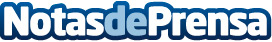 PANGEA apuesta por las personas con 60 incorporaciones desde marzoLa compañía ha crecido un 60% con respecto a 2019 y espera cerrar el año con beneficio neto positivo, siendo 2022 el mejor año de su historia. La agencia de viajes dejó atrás los ERTE el pasado marzo y desde entonces 60 personas se han unido ya a la compañía. PANGEA planea ampliar su equipo comercial un 15% antes de finalizar el año para seguir reforzando la plantilla de cara a 2023Datos de contacto:Beatriz690 775 752Nota de prensa publicada en: https://www.notasdeprensa.es/pangea-apuesta-por-las-personas-con-60 Categorias: Finanzas Viaje Turismo Emprendedores Recursos humanos http://www.notasdeprensa.es